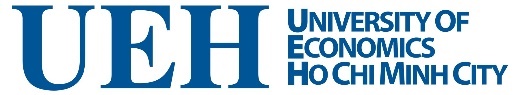 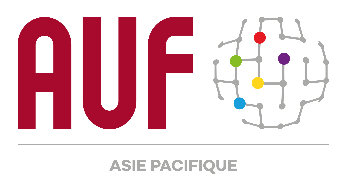 Atelier de formationLớp tập huấnConcevoir et produire des vidéos pédagogiques pour la formation hybrideThiết kế và sản xuất video giáo dục phục vụ đào tạo hỗn hợp (blended learning)ObjectifsMục tiêuÀ l'issue de cette formation, les compétences acquises par l'apprenant lui permettront de :comprendre les caractéristiques de l’enseignement à distance (EAD) et des principes de conception des scénarios pédagogiques EAD ;maîtriser les règles de conception des éléments graphiques et multimédia dans les ressources pédagogiques ;appliquer les principes théoriques dans la production d’une série de ressources pédagogiques multimédia ;mettre en ligne des ressources pédagogiques multimédia dans une plate-forme MoodleSau khi kết thúc khoá học này, những kiến thức, kĩ năng lĩnh hội được sẽ giúp người học:Hiểu rõ các đặc trưng của dạy học trực tuyến và nguyên tắc thiết kế kịch bản dạy học trực tuyến;Nắm vững nguyên tắc biên tập, thiết kế tài nguyên đồ hoạ và đa phương tiện dùng trong dạy học trực tuyến;Vận dụng các nguyên tắc lí thuyết để sản xuất một chuỗi bài giảng đa phương tiện phục vụ một chủ đề dạy học trực tuyến;Trình bày các tài nguyên học liệu đa phương tiện trên LMS phục vụ triển khai dạy học trực tuyếnPublicĐối tượngEnseignants de l’Université des sciences économiques de Hô Chi Minh-Ville (UEH)Personnels de soutien aux EAD de l’UEHGiảng viên Trường Đại học Kinh tế TP. HCM (UEH)Cán bộ các đơn vị hỗ trợ triển khai dạy học trực tuyến của UEHPré-requisYêu cầu tiên quyếtExpériences de base en administration de l'ordinateur, bureautique et InternetExpériences d’enseignement universitaire, avec des ressources disponibles pour un cours à dispenser par la modalité d’EADUne attention particulière sera portée aux candidats ayant des expériences avérées dans les domaine de graphisme et de multimédiaCó năng lực cơ bản về quản trị máy tính, các 
ứng dụng văn phòng và InternetCó kinh nghiệm dạy học đại học, với tài nguyên học liệu của một môn học dự định triển khai theo phương thức dạy học trực tuyếnCó kinh nghiệm xử lí đồ hoạ và đa phương tiện là một ưu thếContenuNội dungCaractéristiques de l’EAD et principes de conception des scénarios pédagogiques EADRègles de conception des ressources graphiquesRègles de conception des ressources multimédiaOutils de production des ressources multimédiaTechnique de présentation des ressources pédagogiques dans un cours en ligne sur MoodleĐặc trưng dạy học trực tuyến và nguyên tắc thiết kế kịch bản dạy học trực tuyếnQuy tắc thiết kế tài nguyên đồ hoạQuy tắc thiết kế học liệu đa phương tiệnCông cụ sản xuất học liệu đa phương tiệnKĩ thuật trình bày tài nguyên học liệu trong một khoá học trực tuyến trên MoodleDate et lieuThời gian và địa điểmPartie 1 : thèmes de 1 à 4 (durée : 2 journées)Partie 2 : thème 5 (durée : 1 journée, après avoir terminé la partie 1 de 1 à 2 semaines)Lieu de formation : UEHPhần 1: các chuyên đề 1-4 (kéo dài 2 ngày)Phần 2: chuyên đề 5  (kéo dài 1 ngày, sau khi hoàn thành phần 1 từ 1 đến 2 tuần)Địa điểm: học tập trung tại UEHIntervenantBáo cáo viênM. Nguyễn Tấn ĐạiDocteur en sciences de l’éducationResponsable du Campus numérique francophone 
de Hô Chi Minh-Ville, AUFChercheur associé, Laboratoire interuniversitaire des sciences de l’éducation et de la communication (LISEC), Université de Strasbourg, FranceNguyễn Tấn ĐạiTiến sĩ Khoa học Giáo dụcTrưởng đại diện Văn phòng Tổ chức Đại học Pháp ngữ (AUF) tại TP. HCMNghiên cứu viên liên kết, Phòng thí nghiệm liên đại học về khoa học giáo dục và truyền thông (LISEC), Đại học Strasbourg, Pháp